Приложение 2к постановлению Главы города Костромы от 5 апреля 2022 года № 27Границы территории, в пределах которых проводятся общественные обсуждения по проекту планировки территории, предусматривающей размещение линейного объекта "Автомобильная дорога общего пользования местного значения города Костромы по улице Сусанина Ивана", с проектом межевания территории в составе проекта планировки территории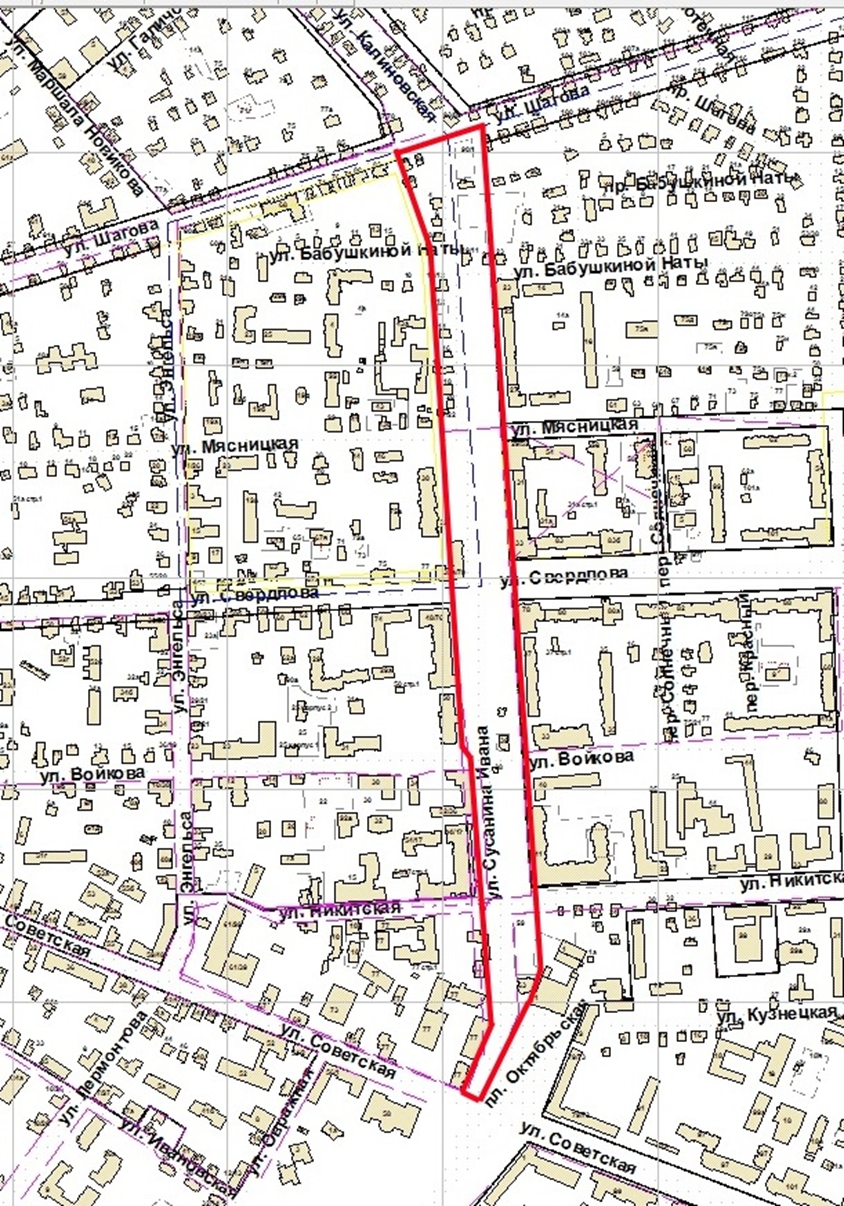 